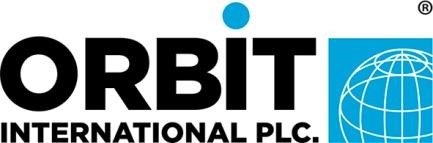 EU Declaration of Conformity The Manufacturer:  Orbit International, Dugdale Street, Winson Green, Birmingham B18 4JA Style Code:  FRHVPSR (QUANTUM) Which are referenced In Certificate Number: 2777/14096-01/E00-00    Issued On: 10/02/2020 By The Notified Body : SATRA Technology Centre, SATRA Technology Centre, Wyndham Way, Telford Way, Kettering,  Northamptonshire, NN16 8SD, United Kingdom. Notified Body No.: 2777 Are in conformity with the provisions of Annex II of the PPE Regulation (EU) 2016/425 as a Category III product: EN ISO 13688:2013, EN ISO 11612:2015, EN ISO 20471:2013+A1:2016, EN11493:2004, EN 1149-5:2008 EN 61482-1-1:2009, IEC 61482-2:2009 Ed1 .RIS-3279TOM And Technical Specifications: EN 61482-1-1:2009 ATPV 12.8 cal/cm, ISO 11612:2015 A1, A2, B1, C1, F2. ISO 20471: 2013+A1: 2016 = CLASS 3. Meets the requirements of module C2 EU DECLARATION OF CONFORMITY ON BEHALF OF Orbit International PLC, Orbit House, Dugdale Street, Winson Green, Birmingham, B18 4JA Tel: +44 (00 121 558 844 Fax: +44 (0) 121 565 0385 www.orbit-int.co.uk Company Reg No: 1866035 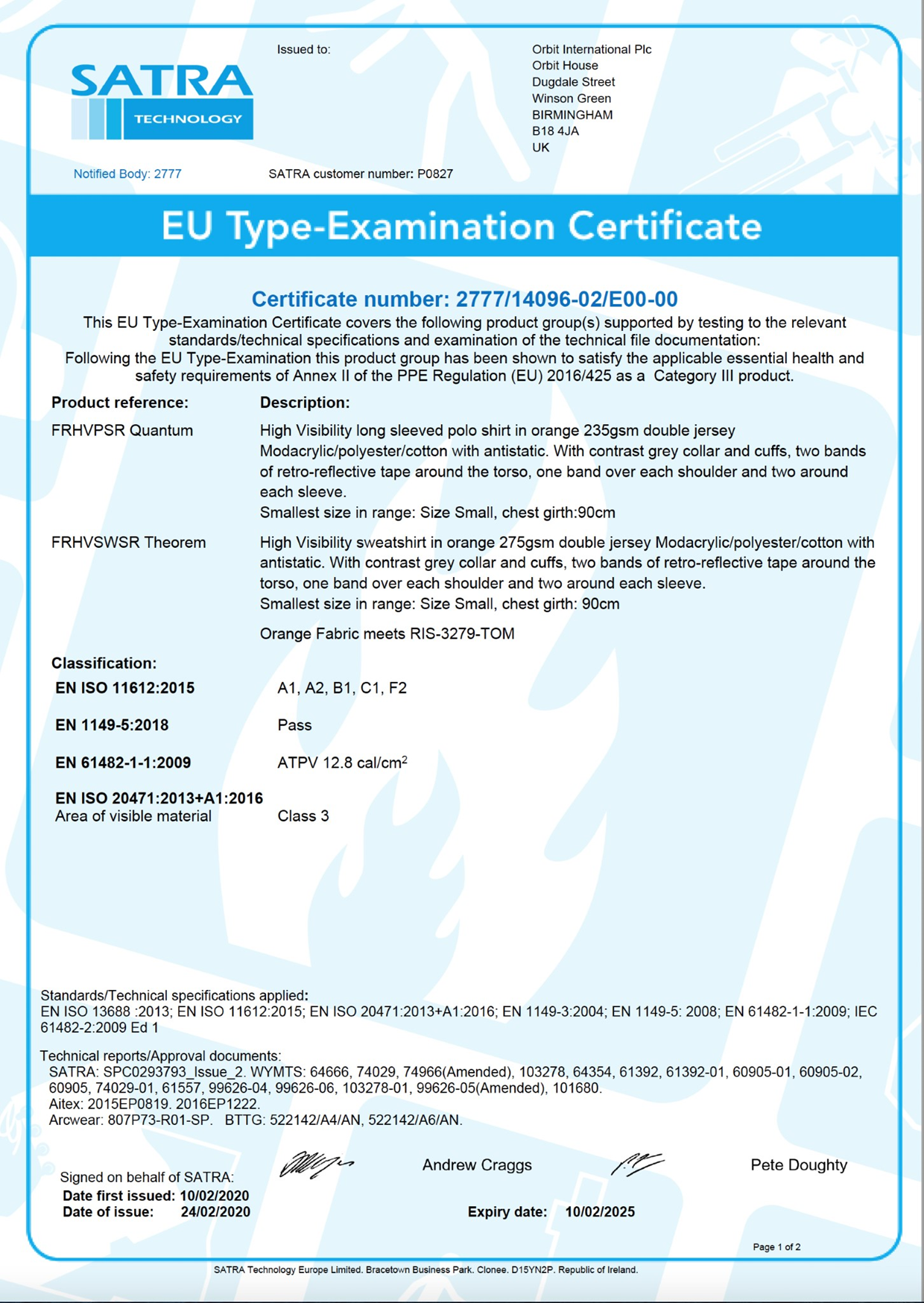 